Р Е Ш Е Н И Еот 31 марта 2023г.                             рп Усть-Абакан                                 № 17Об утверждении прогнозного плана приватизации муниципального имущества муниципального образования Усть-Абаканский поссовет на 2023 годРассмотрев ходатайство Главы Усть-Абаканского поссовета, на основании Положения «Об управлении муниципальной собственностью муниципального образования Усть-Абаканский поссовет», утвержденного решением Совета депутатов муниципального образования Усть-Абаканский поссовет от 18.04.2008г. № 26, в соответствии со ст. 29 Устава муниципального образования Усть-Абаканский поссовет,Совет депутатов Усть-Абаканского поссоветаР Е Ш И Л:1. Утвердить прогнозный план приватизации муниципального имущества муниципального образования Усть-Абаканский поссовет на 2023 год (согласно приложению).2. Настоящее Решение вступает в силу со дня его официального опубликования.3. Направить настоящее Решение для подписания и опубликования в газете «ПоссФактум» Главе Усть-Абаканского поссовета Н.В. Леонченко. ГлаваУсть-Абаканского поссовета                                                              Н.В. ЛеонченкоПредседатель Совета депутатовУсть-Абаканского поссовета                                                              В.В. РябчевскийПриложениек решению Совета депутатовУсть-Абаканского поссоветаот 31 марта 2023г. № 17ПРОГНОЗНЫЙ ПЛАНПРИВАТИЗАЦИИ МУНИЦИПАЛЬНОГО ИМУЩЕСТВА МУНИЦИПАЛЬНОГО ОБРАЗОВАНИЯ УСТЬ-АБАКАНСКИЙ ПОССОВЕТ НА 2023 ГОД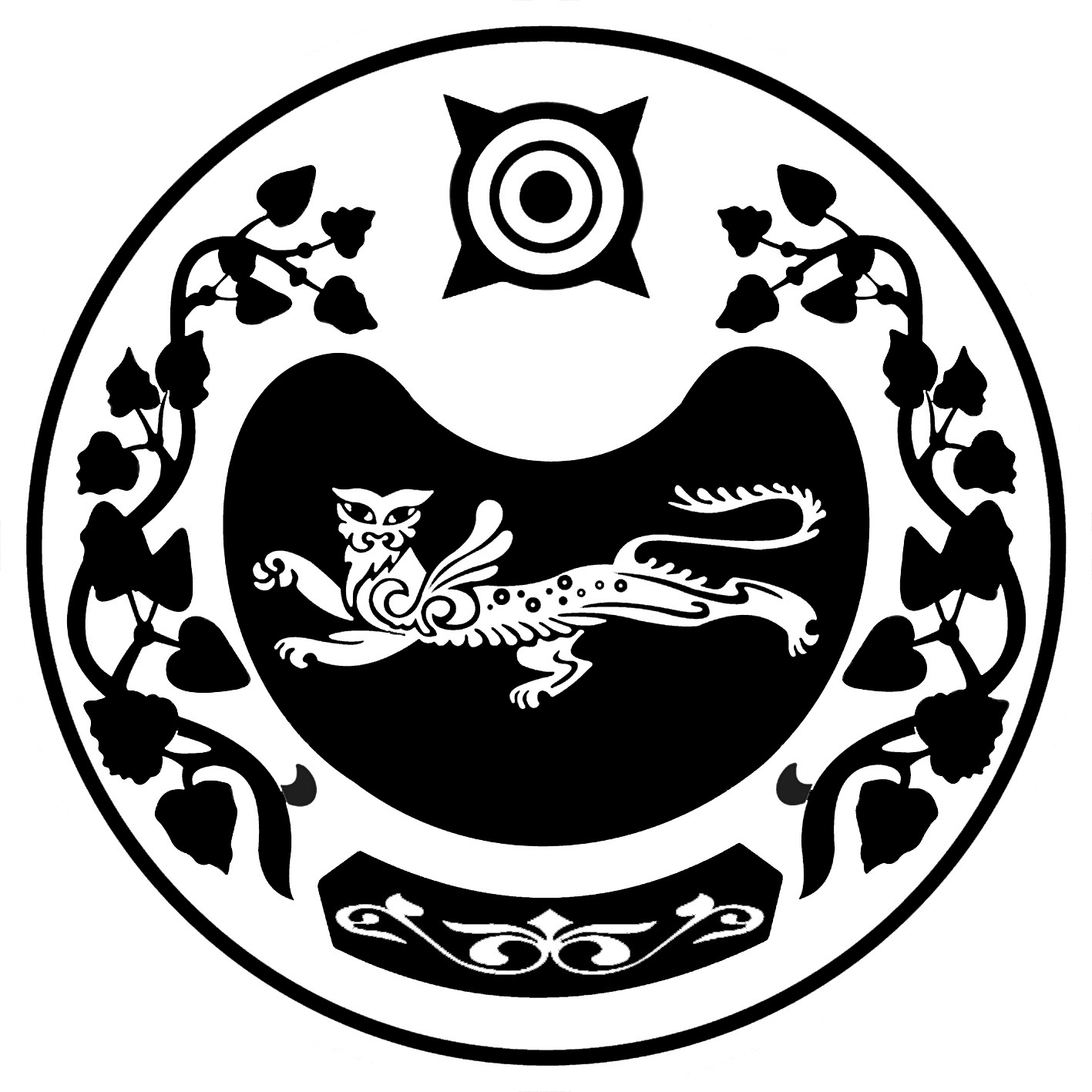 СОВЕТ ДЕПУТАТОВ УСТЬ-АБАКАНСКОГО ПОССОВЕТА№ п/пХарактеристика муниципального имуществаСпособ приватизацииСрок приватизации1Самоходная машина, Экскаватор ЭО-2621, 1980 года выпуска, регистрационный знак  9469 ХА19Наименование (Тип ТС): экскаватор ЭО-2621; паспорт самоходной машины: ВА 736161 от 05.08.2002 г.; свидетельство о регистрации машины: СК 012330 от 14.09.2020 г., заводской № машины (рамы): 116429, № установки 43453; год изготовления ТС: 1980; вид движителя: колесный; двигатель №: ОД 0236;коробка передач № УСТ 43453; основной ведущий мост №: № отсутствует; цвет: серо-зеленый; мощность двигателя, кВт (л.с.): 44(60); конструкционная масса, кг: 5450; максимальная конструктивная скорость, км/час: 19; габаритные размеры, мм: 6480x2200x3800;Организация-изготовитель:Южный машиностроительный завод; особые отметки: 2р 19 не установлены 25.12.2004 г.Договор купли-продажиДо 31 декабря 2023 года2Транспортное средство ГАЗ 6615, 1989 года выпуска, регистрационный знак С 141 РХ 19.Идентификационный номер (VIN) ХТНOO6615КО585748, марка, модель: ГАЗ 6615, тип ТС: спец. прочие; категория ТС:  С; год выпуска ТС: 1989; шасси(рама): № КО585748; кузов (коляска): № 09004; цвет: ГОСТ 50574-2002 / ГОСТ; мощность двигателя, л.с./ кВт: 115/85; рабочий объем двигателя, куб. см: 4250; тип двигателя: бензиновый; паспорт ТС: 19 МК 998328 от 28.02.2007 г.; свидетельство о регистрации транспортного средства: 19 ХВ 192773 от 08.12.2011 г.,  разрешенная max масса, кг.: сведения отсутствуют; масса без нагрузки, кг: сведения отсутствуют; экологический класс: сведения  отсутствуют.Договор купли-продажиДо 31 декабря 2023 года3Транспортное средство ЗИЛ 45065, 1994 года выпуска, регистрационный знак Т 718 ЕК 19.Идентификационный номер (VIN) ХТР450650R3397498, марка, модель ТС: ЗИЛ 45065, рег. наименование (Тип ТС)» грузовые самосвалы; паспорт транспортного средства 19 ЕМ 194873 от 10.09.1999 г.; модель, № двигателя 508400-183746; шасси (рама)№: 3397498; кузов (прицеп)№:1583; цвет кузова: синий; год изготовления ТС: 1994; мощность двигателя л.с. (кВт): 110 (150), тип двигателя 508400;рабочий объем двигателя, куб. см: свед. отсутствуют; разрешенная максимальная масса, кг: сведения отсутствуют; масса без нагрузки, кг: сведения отсутствуют; организация-изготовитель ТС (страна): Москва 109280. Договор купли-продажиДо 31 декабря 2023 года